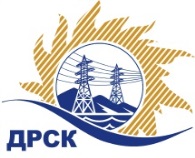 Акционерное Общество«Дальневосточная распределительная сетевая  компания»ПРОТОКОЛ № 667/МЭ-Р заседания Закупочной комиссии по рассмотрению заявок по открытому запросу предложений на право заключения договора поставки«Инструмент»для нужд филиалов АО «ДРСК» «Амурские электрические сети»,  «Хабаровские электрические сети».Закупка  2531 раздел 4.2.  ГКПЗ 2017Способ и предмет закупки: открытый запрос предложений  на право заключения Договора поставки: «Инструмент», закупка 2531, р. 4.2  ГКПЗ 2017.ПРИСУТСТВОВАЛИ:  члены постоянно действующей Закупочной комиссии 1-го уровня АО «ДРСК».           ВОПРОСЫ, ВЫНОСИМЫЕ НА РАССМОТРЕНИЕ ЗАКУПОЧНОЙ КОМИССИИ: О  рассмотрении результатов оценки заявок Участников.Об отклонении заявки АО «РОСИНСТРУМЕНТ». Об отклонении заявки ООО "НЕФТЕГАЗКОМПЛЕКТ".Об отклонении заявки ООО "Корунд".Об отклонении заявки ООО «Сибинструмент».О признании заявок соответствующими условиям Документации о закупке.О предварительной ранжировке заявок.О проведении переторжки.РЕШИЛИ:По вопросу № 1Признать объем полученной информации достаточным для принятия решения.Утвердить цены, полученные на процедуре вскрытия конвертов с заявками участников открытого запроса предложений.        По вопросу № 2       Отклонить заявку Участника АО «РОСИНСТРУМЕНТ» (630097, г. Новосибирск, Бердское шоссе, 20, корп. 13,оф.1) от дальнейшего рассмотрения на основании п.2.8.2.5 б)  Документации о закупке, как несоответствующее следующим требованиям:        По вопросу № 3        Отклонить заявку Участника ООО "НЕФТЕГАЗКОМПЛЕКТ" (630015, г. Новосибирск, ул. Планетная, д. 30, корп.11, оф. 25)  от дальнейшего рассмотрения на основании п.2.8.2.5 б)  Документации о закупке, как несоответствующее следующим требованиям:        По вопросу № 4        Отклонить заявку Участника ООО "Корунд" (440028, г. Пенза, ул. Циолковского, 12 Б)  от дальнейшего рассмотрения на основании п.2.8.2.5 б)  Документации о закупке, как несоответствующее следующим требованиям:        По вопросу № 5        Отклонить заявку Участника ООО «Сибинструмент» (664040, г. Иркутск, ул. Розы Люксембург,182/2) от дальнейшего рассмотрения на основании п.2.8.2.5 б)  Документации о закупке, как несоответствующее следующим требованиям:        По вопросу № 6         Признать заявки ООО «ЭХО» (117403, г. Москва, ул. Булатниковская, д. 20, стр. 3 пом.6), ООО "ТЕХСЕРВИС-ИРКУТСК" (664009, г. Иркутск, ул. Ракитная 4, кор.1) соответствующими условиям Документации о закупке и принять их к дальнейшему рассмотрению.   По вопросу № 7        Утвердить предварительную ранжировку предложений Участников:         По вопросу № 8 Провести переторжку. Допустить к участию в переторжке предложения следующих участников: ООО «ЭХО» (117403, г. Москва, ул. Булатниковская, д. 20, стр. 3 пом.6), ООО "ТЕХСЕРВИС-ИРКУТСК" (664009, г. Иркутск, ул. Ракитная 4, кор.1). Определить форму переторжки: заочная.Назначить переторжку на 02.11.2017 в 15:00 час. (благовещенского времени).Место проведения переторжки: Единая электронная торговая площадка (АО «ЕЭТП»), по адресу в сети «Интернет»: https://rushydro.roseltorg.ruСекретарю Закупочной комиссии уведомить участников, приглашенных к участию в переторжке, о принятом комиссией решении.Исп. Чуясова.Тел. (4162) 397-268г. Благовещенск«01»  ноября  2017№п/пНаименование Участника закупки и место нахожденияЦена заявки на участие в закупке, руб. 1.АО «РОСИНСТРУМЕНТ» 
(630097, г. Новосибирск, Бердское шоссе, 20, корп. 13,оф.1)2 150 760.75 руб. без учета НДС (2 537 897.69 руб. с учетом НДС). 2.ООО "НЕФТЕГАЗКОМПЛЕКТ" 
(630015, г. Новосибирск, ул. Планетная, д. 30, корп.11, оф. 25)2 150 760.75 руб. без учета НДС (2 537 897.69 руб. с учетом НДС). 3.ООО "Корунд" 
(440028, г. Пенза, ул. Циолковского, 12 Б)2 117 665.72 руб. без учета НДС (2 498 845.55 руб. с учетом НДС).4.ООО «ЭХО» 
(117403, г. Москва, ул. Булатниковская, д. 20, стр. 3 пом.6)2 070 795.00 руб. без учета НДС(2 443 538.10 руб. с учетом НДС). 5.ООО "ТЕХСЕРВИС-ИРКУТСК" 
(664009, г. Иркутск, ул. Ракитная 4, кор.1) 2 150 760.75 руб. без учета НДС(2 537 897.69 руб. с учетом НДС). 6.ООО «Сибинструмент» 
(664040, г. Иркутск, ул. Розы Люксембург, 182/2)2 141 785.51 руб. без учета НДС(2 527 306.90 руб. с учетом НДС). Основания для отклоненияФ.И.О. экспертаГрафик поставки, предложенный Участником (Начало поставки –  в течение 20 календарных дней с момента подписания договора. Окончание поставки: в течение 60 календарных дней с момента подписания договора) не соответствует п.2.1 ТЗ  (срок поставки: до 10.12.2017г.) - достаточно для отклонения заявки участника. Файзуллин Э.И.Машкина О.П.Кривобоков А.Г.Основания для отклоненияФ.И.О. экспертаГрафик поставки, предложенный Участником (Начало поставки –  15 ноября 2017 г. Окончания поставки: 31.12.2017 г.) не соответствует п.2.1 ТЗ  (срок поставки: до 10.12.2017г.) - достаточно для отклонения заявки участника. Файзуллин Э.И.Машкина О.П.Кривобоков А.Г.Основания для отклоненияФ.И.О. экспертаГрафик поставки, предложенный Участником (Начало поставки –  01 ноября 2017 г. Окончания поставки: 03.03.2018 г.) не соответствует п.2.1 ТЗ  (срок поставки: до 10.12.2017г.) - достаточно для отклонения заявки участника. Файзуллин Э.И.Машкина О.П.Кривобоков А.Г.Основания для отклоненияФ.И.О. экспертаГрафик поставки, предложенный Участником (Начало поставки –  в течение 60 календарных дней с момента получения письменной заявки на поставку партии продукции. Окончания поставки: в течение 60 календарных дней с момента получения письменной заявки на поставку партии продукции) не соответствует п.2.1 ТЗ  (срок поставки: до 10.12.2017г.) - достаточно для отклонения заявки участника. Файзуллин Э.И.Машкина О.П.Кривобоков А.Г.Место в предварительной ранжировкеНаименование участника и его адресЦена предложения на участие в закупке без НДС, руб.Балл по неценовой предпочтительностиПрименение приоритета в соответствии с 925-ПП 1 местоООО «ЭХО» 
(117403, г. Москва, ул. Булатниковская, д. 20, стр. 3 пом.6)2 070 795.00 0,667Нет2 местоООО "ТЕХСЕРВИС-ИРКУТСК" 
(664009, г. Иркутск, ул. Ракитная 4, кор.1)2 150 760.750,500НетСекретарь Закупочной комиссии  
1 уровня АО «ДРСК____________________М.Г. Елисеева